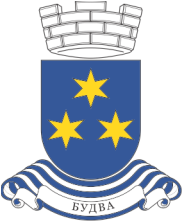 Crna GoraOpština BudvaSekretarijat za privreduTrg Sunca broj 3, Budva, Crna Gora, privreda@budva.me, www.budva.meZAHTJEVZA DODJELU PODSTICAJA U RAZVOJ POLJOPRIVREDE ZA 2021. god.VRSTA PODSTICAJA							         označiti polje PODACI O PODNOSIOCU ZAHTJEVA OPŠTI PODACI O VRSTI INVESTICIJ					             označiti poljePod punom moralnom, materijalnom i krivičnom odgovornošću izjavljujem da su navedeni podaci tačni i da ista investicija nije finansirana od državnih i organa lokalne uprave.Budva,______________2021. godine								Potpis podnosioca zahtjeva:								_______________________1.Promocija poljoprivrede i poljoprivrednih proizvoda2.Podrška razvoju ruralnog turizma3.Podrška razvoju proizvodnje voćnih zasada4.Podrška proizvodnji i razvoju maslinarstva5.Podrška proizvodnji i razvoju vinogradarstva i vinarstva6.Podrška povrtlarskoj i cvjećarskoj proizvodnji7.Podrška razvoju pčelarstva8.Podrška razvoju organske proizvodnje9.Podrška podizanju zasada ljekovitog bilja10.Podrška stočarskoj proizvodnji11.Podrška aktivnostima za vodosnabdijevanje12.Podrška razvoju ribarstva i marikulture13.Unapređenje lovstvaIme i prezime nosioca poljoprivrednog gazdinstvaAdresaKontakt telefonBroj i datum rješenja o registracijiJMBG ili PIBBanka i br.ž.računaOrganizovanje poljoprivrednog sajma, izložbe is l.Učešće na poljoprivrednom sajmu, izložbi u državi ili inostranstvuOrganizovanje edukacije, izdavanje stručnog časopisa iz oblasti poljoprivrede i ruralnog razvojaRekonstrukcija ili adaptacija seoske kućeOpremanje ugostiteljskog i/ili smještajnog objekta ururalnom područjuUređenje terena, bašte, livade, vidikovcaKupovina opreme za gastronomijuPriprema zemljišta za sadnjuPodizanje novih zasada – material za podizanje novih zasada Nabavka sertifikovanog sadnog materijala (sjeme ili sadnice)Nabavka đubriva za zasadeRevitalizacija starih zasadaNabavka opreme za navodnjavanjeNabavka mehanizacije i opreme za održavanje zasadaNabavka mašina i opreme za berbu i sortiranjeNabavka opreme za preradu poljoprivrednih proizvodaNabavka ambalaže za čuvanje i pakovanjeIzgradnja, rekonstrukcija/adaptacija objekata  za biljnu proizvodnjuIzgradnja podzida i međa Formiranje ili proširenje pčelinjaka sa pripadajućom opremomNabavka lijekova i prihrane za pčelinjake Nabavka opreme/mašina za pčelarenje (kosilice, motorne pile)Podrška organizovanju organske poljoprivredne proizvodnjePremije u stočarskoj proizvodnjiIzgradnja/rekonstrukcija/adaptacija prostora za uzgoj stoke i živine ili skladištenje stočne hraneNabavka opreme/mašina za stočarsku proizvodnjuIzgradnja sistema za vodosnabdijevanje na bezvodnom seoskom područjuRekonstrukcija i adaptacija postojećih sistema za vodosnabdijevanjeIzrada tehničke dokumentacije za rješavanje pitanja vodosnabdijevanjaIzgradnja infrastrukture za navodnjavanje (iskop i izgradnja bunara, bazena, pumpnih stanicaNabavka sistema za navodnjavanje (pumpe, cijevi za dovod vode, razvodne cijevi, spojnice i sl.)Nabavke opreme za ribarstvo ili marikulturuOsavremenjivanje ribolovnih plovnih objekata/rekonstrukcija i adaptacija plovilaNabavka divljačiNabavka ili proizvodnja hrane za divljačNabavka opreme za održavanje i unapređenje lovišta